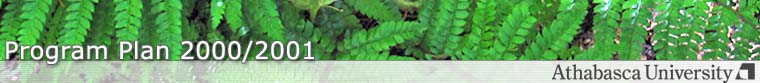 Program Requirements | Advising Services | 2000/2001 Program Plans | GlossaryThe program plans are intended to assist you in planning a program. Please refer to the official regulations.
Amendments to the program may occur during the Calendar year. Students should contact the program director
for up-to-date information about courses and program requirements and the BPA program Web site before
enrolling.

 Content: Advising Services
Last updated: February 07, 2005